ООО «ЭРИС»ИНН 5920017357;  КПП  592001001;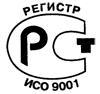 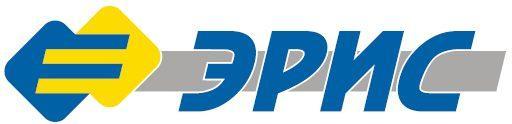 617762, Пермский край, г. Чайковский, ул. Промышленная, 8/25Единый многоканальный телефон: +7 (34241) 6-55-11E-mail: eris@eriskip.ru;Сайт: www.eriskip.ruПресс-релизФедеральные министры познакомились с продукцией ГК «ЭРИС»ГК «ЭРИС» представил  систему экологического мониторинга выбросов «ЭРИС СМВ серии 400» первому заместителю председателя Правительства РФ – министру финансов России Антону Силуанову и министру экономического развития РФ Максиму Орешкину. Демонстрация продукции состоялась на выставке промышленных предприятий Пермского края – участников национальных проектов. Мероприятие прошло 5 июля на площадке ПАО «Пермская научно-производственная приборостроительная компания».На стенде Группы компаний «ЭРИС» были продемонстрированы последние инновационные технологичные решения, в том числе система экологического мониторинга выбросов «ЭРИС СМВ серии 400». Как отметил коммерческий директор ГК «ЭРИС» Антон Шашов, «ЭРИС СМВ серии 400» создана с целью исполнения Федерального закона от 21.07.2014 №219-ФЗ «О внесении изменений в Федеральный закон «Об охране окружающей среды» в рамках национального проекта «Экология», участником которого является ГК «ЭРИС».Система мониторинга выбросов предназначается для автоматического непрерывного измерения массовой концентрации и учета данных. Расчетный срок эксплуатации системы: 15 – 20 лет.Кроме национального проекта «Экология» Группа компаний «ЭРИС» также участвует в проектах:«Производительность труда и поддержка занятости»;«Международная кооперация и экспорт»;«Малое и среднее предпринимательство и поддержка индивидуальной предпринимательской инициативы».Информационная справка2011 год – ГК «ЭРИС» начинает сборку и поставку систем газового анализа для измерения концентрации загрязняющих веществ в дымовых газах с использованием оборудования компаний-партнёров2015 год – ГК «ЭРИС» открывает производственный комплекс. Начинает разрабатывать и производить систему мониторинга выбросов «ЭРИС СМВ серии 400»для измерения валового выброса2019 год – ГК «ЭРИС» выпускает собственный анализатор для автоматизированной информационно-измерительной системы мониторинга выбросов «ЭРИС СМВ серии 400»Подробную информацию о системе «ЭРИС СМВ серии 400» можно получить на сайте www.eriskip.com/eris-smv-serii-400.Екатерина КрасноваМаркетолог Группы компаний "ЭРИС"Website: www.eriskip.comPhone: +7-903-773-70-85Email: krasnovaev@eriskip.ruSkype: katina.krasnova